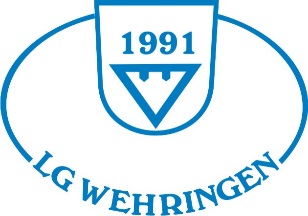 Laufgemeinschaft Wehringen e.V.Anton Deuringer – 1. VorstandDieter Claus – 2.VorstandGerhard Michl – 3. Vorstand Fahrtkostenabrechnung für Mitglieder_________________________________________                                __________________________________________Name:                                                                                                        Vorname:_________________________________________                                 _________________________________________Straße:                                                                                                        Postleitzahl/Ort:Hiermit beantrage ich einen Fahrtkostenzuschuss für die Fahrten zu nachfolgend aufgeführten LaufveranstaltungenIch bestätige die Richtigkeit der von mir angegebenen Daten. Mir ist bekannt, dass ich Anspruch auf Auszahlung derFahrtkosten habe. Ich bin bereit, bei Erhalt einer Spendenquittung in Höhe der errechneten Fahrtkosten, auf die Erstattung zu verzichten. ____________________________________                                                     _______________________________________    Ort, Datum:                                                                                                           Unterschrift: Jahr _________DatumName der VeranstaltungOrt der Veranstaltungkm gefahrenBemerkungen